День  России»
(автор - составитель)Песня «Моя Россия, моя страна»Появляются Петрушка и СкоморохСкоморох – Эге-гей, народ честной, проходи смелей не стой!Петрушка – К нам лето жаркое пришло, с собою праздник привело!Скоморох – Праздник очень добрый и красивый!Вместе – Это День  России!Петрушка – Мой друг, что может быть милей,                       Бесценного родного края?                       Там солнце кажется светлей,                       Там радостней весна златая.Скоморох – Родного неба милый свет,                      О, Родина святая!                      Какое сердце не дрожит                      Тебя благословляя!Скоморох – И сегодня в этот нельзя скучать…Петрушка – А можно веселиться и играть!Скоморох – Ну, тогда, повернитесь все друг к другу,                      И пожмите руку другу.                      Руки вверх все поднимите                      И вверху пошевелите.                      Крикнем весело «Ура»                      Наш праздник начинать пора.Петрушка –  Ребята, вы знаете, ведь я только сегодня вернулся из необыкновенного путешествия. А путешествовал я по разным странам, Где я только не бывал… Да что говорить, я ведь для вас привез целый чемодан сюрпризов… Но все-таки я вам скажу, что краше и любимей России нет на целом свете. Россия -  единственная необыкновенная страна, потому что она наша Родина.Скоморох – А что такое Родина? Ребята, кто-нибудь знает, что такое Родина? Здорово! А давайте теперь так поиграем, я буду говорить начало, а вы будет продолжать…Наша страна называется – Россия.Граждане России, т.е. мы с вами – РоссиянеСтолица России город – МоскваДавайте все вместе ей скажем «Ура».А наш город называется – КрасноуфимскДавайте  тоже скажем дружней Ура Красноуфимск.Скоморох – Петрушечка, мне так жутко хочется узнать, что же у тебя в чемоданчике? А вы, ребята, хотите? Давайте его попросим, покажи, пожалуйста…Петрушка – Ну хорошо, хорошо, все вам покажу. Ребята, я ведь вам говорил, что бывал в разных странах. И из каждой привез государственные символы.Скоморох – И что же это за символы?Петрушка – Это знаки, по которым отличают одну страну от другой. Вот попробуй для начала среди всех этих флагов найти флаг нашей Родины…(вывести флаги разных стран)Выкладывают на мольберт флаги разных стран, Скоморох пытается найти Российский, не может, может кто-то из детей поможет.Петрушка – А что бы вы лучше его запомнили, давайте с ним поиграем.Игра «Собери флаг»Эстафетная игра «Подними флаг» Давайте сейчас все вместе поиграем в русскую народную игру «Ручеек»Хороводная и Во поле береза стояла(Под музыку дети становятся в пары. Поднимают руки вверх и образуют воротики. Водящий ребенок проходит в ворота и выбирает себе пару. Оставшийся без пары ребенок становится водящим).Скоморох – Здорово. А я хочу сейчас проверить вашу внимательность с помощью флажков. Когда я подниму белый флажок, вы дружно кричите «Я», на синий «ЖИВУ», на красный «В РОССИИ».Кричалка с флажками «Я живу в России»Петрушка – Молодцы, так какой первый символ нашей страны? Флаг. А следующий символ вы узнаете, если соберете картинку, а мы заодно, снова посоревнуемся.Игра «Собери герб»Скоморох – Посмотрите, какой у нас красивый герб. На нем изображен двуглавый золотой орел на фоне красного щита. Герб – это эмблема нашего государства. Он изображается на печати, на паспорте, на денежных знаках. Петрушка. А может у тебя еще что-нибудь интересное в твоем чемоданчике есть?Петрушка – Есть. Еще один символ нашей страны, это гимн.Скоморох - А что такое Гимн?Петрушка – Гимн – это торжественная, хвалебная песнь. Это тоже символ нашего государства. Звуками гимна начинается день нашей Родины. Его слушают тихо и стоя. Давайте мы послушаем его все вместе. «Гимн Российской Федерации»Петрушка – Величаво и спокойно,                       Гимн России прозвучал.                       Каждый слушал тихо стоя                       Затаил дыханье зал.Скоморох – С этой музыкой взрослеем,                      С этой музыкой растем.                       Эту музыку по жизни                       В нашем сердце пронесем!Петрушка – А без друга или подруги                       Нам на свете не прожить.                       Так давайте же, ребята,                       Будем дружбой дорожить.Песня «Настоящий друг»Скоморох – Ну а чтобы наша дружба была еще крепче, скрепим ее веселым танцем.Танец «Утят»А теперь пришла пора узнать знаете ли вы сказки. Есть у меня в волшебном сундучке задание для вас.Вредная старуха из русских народных сказок?Имя героя русской народной сказки, который ездил на печи?Кто на сметане замешан, на окошке стужен?Кто в сказке использовал хвост вместо удочки? Возле леса на опушкеТрое их живет в избушке       Там три стула три подушки       Угадайте без подсказки       Кто герои этой сказки?Как у Бабушки Яги       Нет совсем одной ноги       Зато есть замечательный       Аппарат летательный?Ждали маму с молоком       А пустили волка в дом       Кто же были эти       Маленькие дети?Всех важней она в загадке       Хоть и в погребе жила       Овощ вытащить из грядки       Деду с бабкой помогла.Имя мальчика, которого унесли гуси-лебеди? Имя девушки, братец которой превратился в козленочка?Русская народная игра «Аленушка и Иванушка»(Выбирают Аленушку и Иванушку, завязывают им глаза. Они находятся внутри круга. Играющие встают в круг и берутся за руки. Иванушка должен поймать Аленушку. Чтобы это сделать, он может звать ее: «Аленушка!» Аленушка обязательно должна откликаться: «Я здесь, Иванушка!», но сама она не очень-то торопится встретиться с Иванушкой и, чувствуя его приближение, отбегает в сторону. 
Как только Иванушка поймал Аленушку, их место занимают другие ребята и игра начинается сначала ).Скоморох – Ну а теперь пришел черед                      Сыграть в игру «Наоборот»Игра «Наоборот»Скажу я слово Высоко – вы отвечайте… низкоСкажу я слово Далеко – вы отвечайте… близкоСкажу я слово потолок – вы отвечайте… полСкажу я слово Потерял – вы скажете… нашелСкажу я лето – вы… зимаСкажу я можно – вы… нельзяСкажу я слово трус – вы скажете… храбрецТеперь начало я скажу – вы скажете… КонецПетрушка – Вот и наш замечательный праздник День независимости подходит к концу. А для вас у меня в моем чемоданчике есть еще кое-что. Как вы думаете, что там?Петрушка достает угощение из чемоданчика и угощает им детей.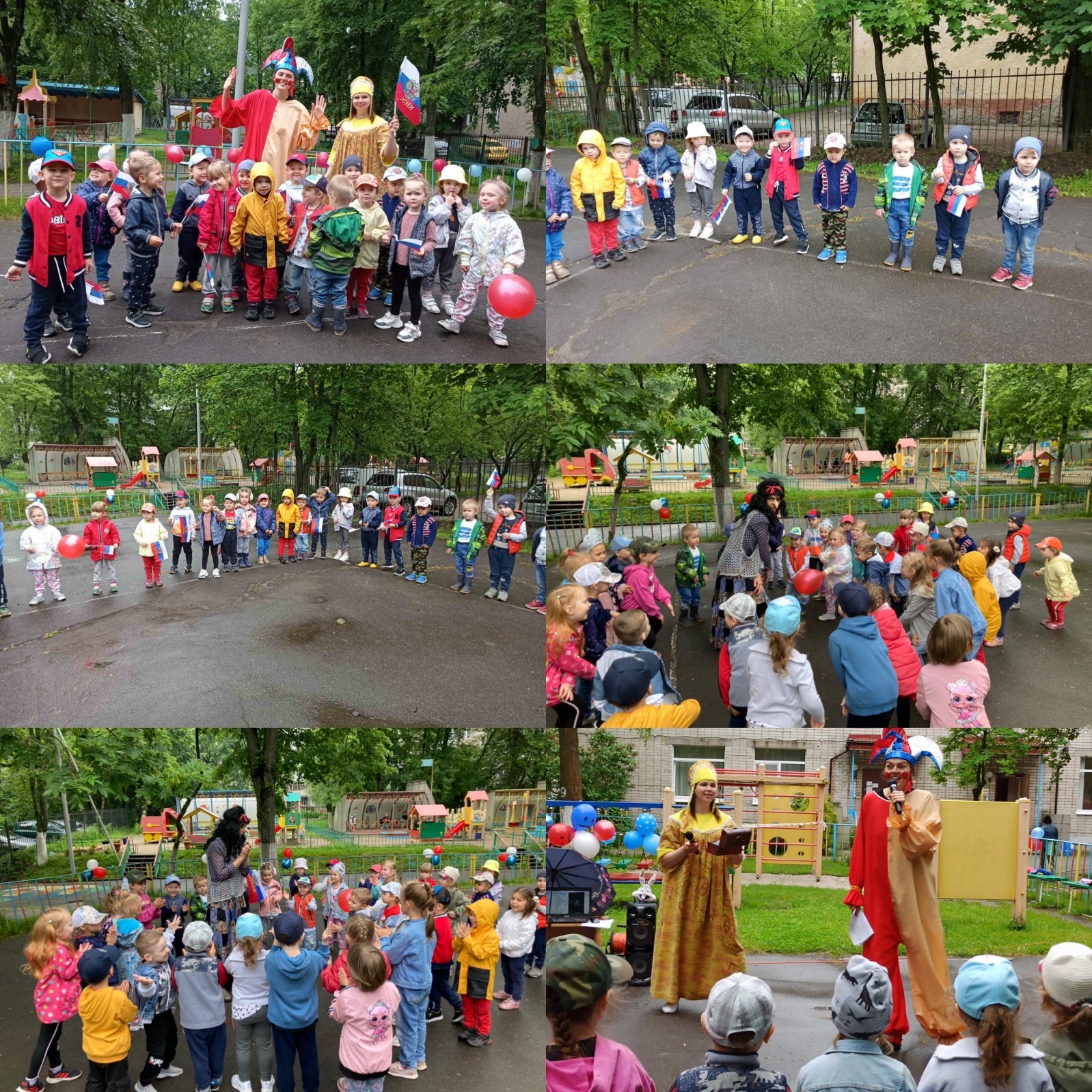 